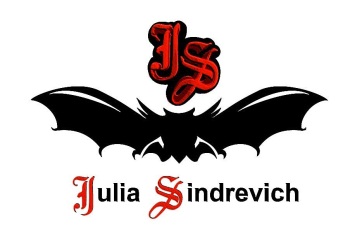 тел. (916) 544-44-44, e-mail: Juliasindrevich@yandex.ru    www.juliasindrevich.ru Прайс-лист капсульная КРЭШУсл.обозначения:Возможно изготовление на заказ (сроки зависят от модели). Имеется в наличии.Продано.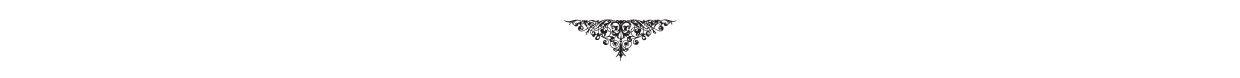 артикулМеркатоснаименование товарацена, рубК_001Платье 2D длинное темно-синее с поясом, 100% вискоза 8,8 м, k=17К_002Платье короткое темно-синее с цветком-брошью сзади, с поясом, 100% вискоза  2,5 м+0,9 м+0,23 м+0,2 м=3,83 мК_003Платье разнодлинное белое с синим принтом с поясом, 100% вискоза  4,4 м, k=20К_004Платье короткое белое с зеленым принтом с поясом, 100% вискоза 2,5 м+1,2 м = 3,7 м, k=20К_005Юбка 4D с запАхом короткая черная, 100% вискоза 2,5 м, k=20К_006Блуза белая с черным принтом с поясом, 100% вискоза 1,2 м, k=20К_007Юбка 4D с запАхом короткая белая с черным принтом, 100% вискоза 2,5 м, k=20К_008Топ спиральный приталенный белый, р.42-44, 100% вискозаК_009Юбка 2D длинная черная на резинке с серебром с поясом, 100% вискоза 8,8 м, k=17К_010Топ с углами черный, 100% вискоза  1,4 м, k=15